NATIONAL ASSEMBLY36/1/4/1(202100185)FOR WRITTEN REPLYQUESYION 1824DATE OF PUBLICATION IN INTERNAL QUESTION PAPER: 28 MAY 2021 (INTERNAL QUESTION PAPER NO 15-2021)1624. Ma Z Majozi (IFP) to ask the Minister Police:What total number of requests for protection orders were (a) granted and (b) violated in the 2019-20 financial year?NW1830EREPLY:The South African Police Service (SAPS), is not in a position to provide the information on the granting of protection orders. This is a court process and falls within the mandate of the Department of Justice and Constitutional Development.The number of protection orders, which were violated, in 2019/2020, per province, is reflected in the table below:Reply to question 1824 recommendedGENERAL NATIONAL COMMISSIONER: SOUTH AFRICAN POLICE SERVICE 
KJ SITOLE (SOEG)
Date: 202107-31Reply to question 1624 approved/not approvedMINISTER OF POLICE
GENERAL BH CELE, MP
Date: 04/08/2021ProvinceNumber per ProvinceEastern Cape28Free State11Gauteng22KwaZulu-Natal22Limpopo12Mpumalanga5Northern Cape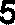 North West3345Western Cape3345Total183